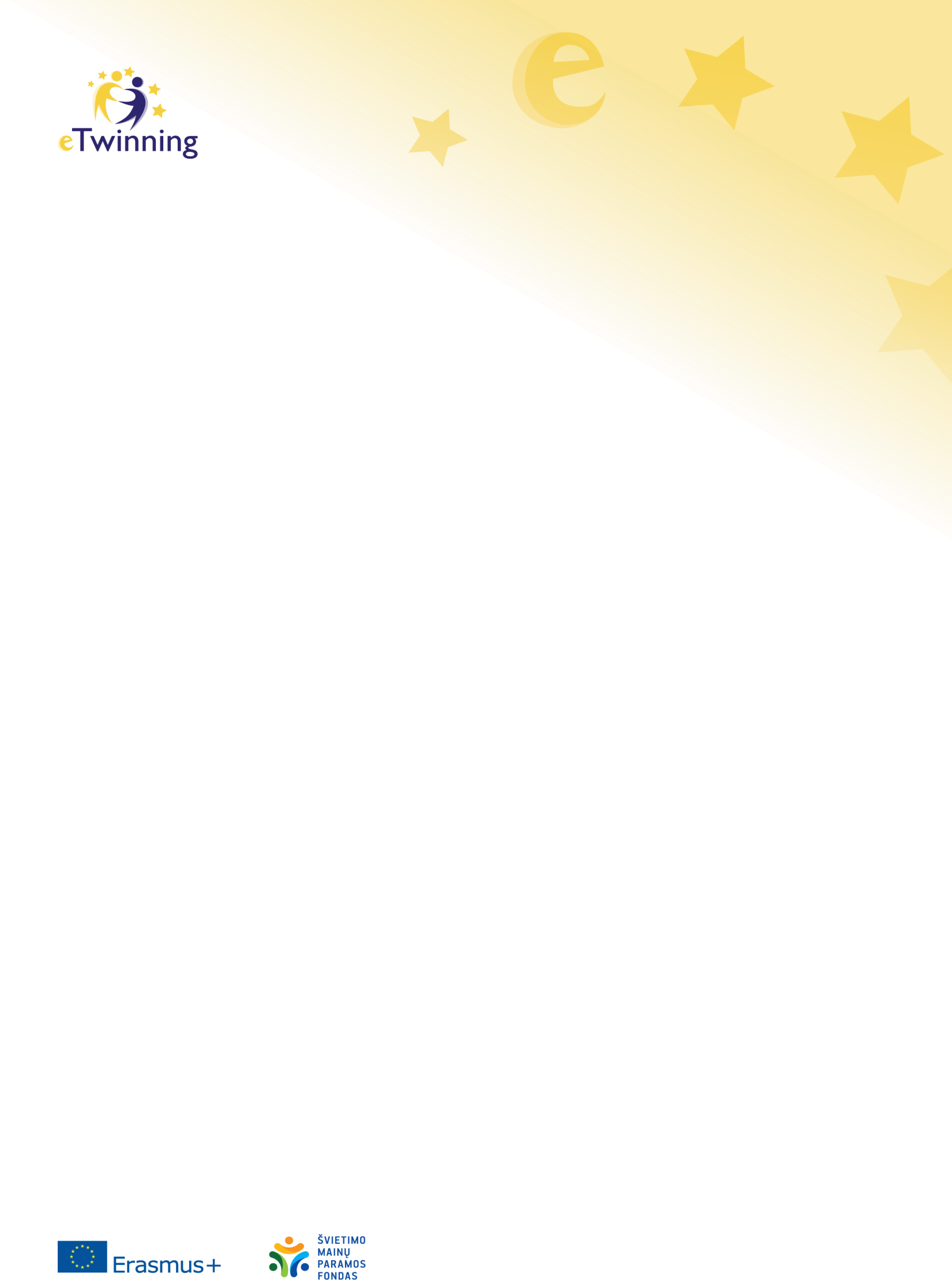 TEMINIS SEMINARAS Praktiniai patarimai, kaip tvarkyti „eTwinning“ projekto erdvę „TwinSpace“2023-08-23Seminaras vyks meet.google.com aplinkoje. Nuoroda į seminarą bus atsiųsta užsiregistravusiems dalyviams.Seminaras skirtas: įvairių dalykų pradedantiesiems mokytojams, „eTwinning“ dalyviams, užsiregistravusiems portale https://www.etwinning.netRegistruotis:   https://forms.gle/hJQp7t81M9UWLDne9 Registruojantis būtina nurodyti dalyvaujančio asmens vardą, pavardę ir ugdymo įstaigą bei elektroninio pašto adresą. Registracijos duomenys renkami ir tvarkomi tik su programos „eTwinning“ renginiais susijusiais tikslais.PROGRAMA10:00–10:10	Registracija.10:10–10:45	Praktiniai patarimai, kaip tvarkyti “eTwinning” projekto erdvę10:45–11:00        Geroji patirtis11:00–12:00	Klausimai/atsakymai. Savarankiškas darbas. Refleksija.Seminarą veda Ingrida Lekstutienė, programos „eTwinning“ ambasadorė Klaipėdos regione.Seminaras nemokamas. Sėkmingai išklausę pranešimus ir per 10 darbo dienų (po seminaro) atlikę namų darbą dalyviai gaus DALYVIO PAŽYMĖJIMĄ.